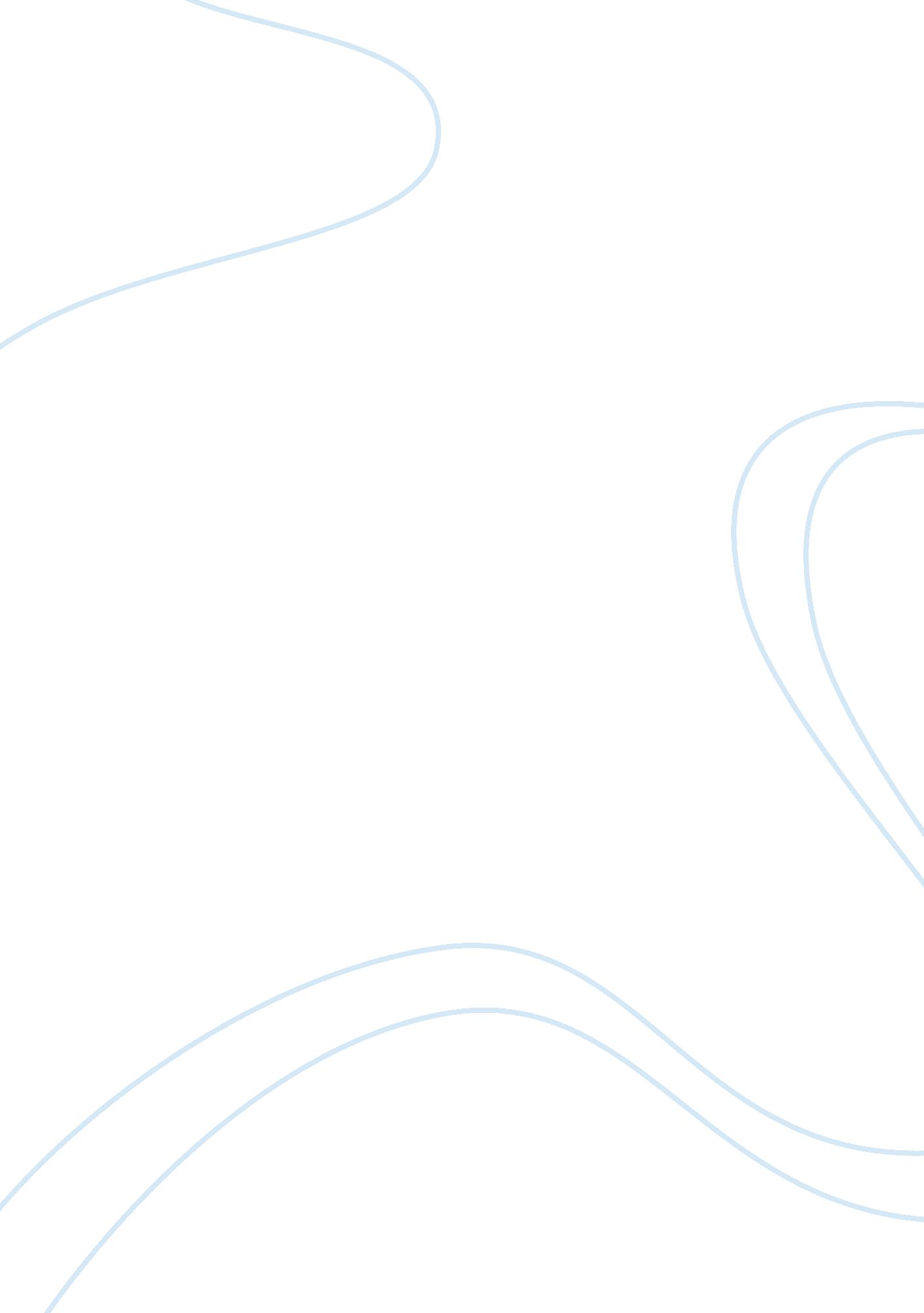 System analysis and design computerized entranced examProfession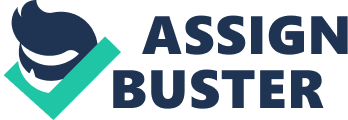 Computerized Entrance Examination System CHAPTER I: HISTORICAL BACKGROUND Introduction In the earlier days admission to higher and professional studies was essentially based on the performance in the entrance examinations conducted annually by various High Schools. The gradual degeneration of the conventional examination system manifested in frequent leakage of question papers, manipulation of marks, copying and use of unfair means by all involved (administration not ruled out). Entrance examinations have been devised by some reputed institutions to screen the large set of students coming from vastly different backgrounds for admission. The traditional Manual Entrance Examination is successful example conducted by CAYSMNHS. Subsequently most of the States and Private High School have started entrance examinations in many fields. They have proliferated enormously and indirectly contributed to the coachingculture. With the passage of time both the entrance examination as well as coaching institutions have become an important source of resource generation to the detriment of the candidates from the candidate's point of view, it is an avoidable expenditure. Many secondary schools had been built long before in the province of Rizal. Some are private schools, while the others are just part of the hundreds of state high schools founded to provideeducationin the municipalities. As the search for better and excellent education that can produce highly competitive individuals continued, a kingdom was born to life. Then was the name Casimiro A. Ynares Sr. Memorial National High School raised to noise. CAYSMNHS is situated at the Rizal Provincial lot in Hilltop, Cabrera Road, Tikling, Taytay, Rizal. It has a total lot area of 4, 260 sq. m which was donated by the Rizal Government through Gov. Casimiro Ynares Jr. In the year 2002, the original plan bears the proposed three-storey building consists of 12 rooms to rise in Hapay na Mangga right across Hapay na Mangga Elementary School which has a lot area of 3. 5 hectares slope site. However, the plan was not pursued due to the landslide incident which affected many residents in the place. Governor Ynares then offered the provincial property between Rizal Provincial jail and Provincial PNP Headquarters to serve as the foundation of the new school. In 2004, through the initiative of the People’s Economic Council, the Sangguniang Barangay headed by Brgy. Captain Magtanggol E. Macabuhay Jr. , and the municipal officials through theleadershipof Mayor George R. Gacula II, the construction of the four-storey building with 15 rooms was started and it was turned-over to DepEd Rizal through Dr. Edith A. Doblada, the Schools Division Superintendent. Mrs. Cynthia M. Cruz who was the principal of Taytay National High School processed the papers for opening of classes which was realized in June 2005 through the assistance of Mrs. Loida Alcantara, now the principal of Gen. Licerio MNHS in Rodriguez, Rizal. Taytay NHS was the mother school of Casimiro A. Ynares Sr. MNHS and Mrs. Nenita De Leon acted as the officer-in-charge. The firstteacher-in-charge was Mrs. Marlene R. Nepomuceno, a Master Teacher in Math from Malaya, Pililia, Rizal. There were six brilliant and hardworking teachers borrowed from Taytay NHS who served as a pioneer teaching force and four staff funded by the local government. It has a total enrolment of 212 students and the school caters students that are classified as pilot and regular class sections. At first, the school had been quiet - as at that time, teachers and students were just starting to adjust to a new world and were preparing to accept the challenge of global competency. The next year had been a fruitful year for CAYS since the school had started to give more active participation with regards to interschool contests and competition. No wonder students and teachers just harvested several awards and won several division contests, attended seminars, joined the national level IP project presentation, established its own Red Cross Youth Council and Supreme Student Council, and kept themselves disciplined as renowned by every school in Rizal, and even parents around the locality knew of its existence. By that, the name CAYS bubbled up in the whole vicinity and graduating elementary students started to like this school to enroll for their secondary education. Surprisingly, these students and parents who were planning to be a part of CAYS had been coming from far away their homes just to take a slot. Some came from neighboring towns and subdivisions, and add to that, even if this school was actually built for poor but talented individuals, those who were actually living fairly in life chose to study here because of its quality education, with disciplined students who were aught early to prevent themselves from engaging to fraternities. As an evidence of quality education, the current school head of CAYS, Mrs. Gloria C. Roque, just received an award of excellence in the previous year. Not for boasting, it’s just – the “ Most Outstanding Secondary School Head” in the whole division. But then, the first chapter of the legacy has ended. The pioneer batch of CAYS, which planted the seeds of now grown and invincible foundation of knowledge, just bid its farewell last year. Then Battalion Commander of Citizenship Advancement Training Michael Mauricio was crowned valedictorian. Though, our chronicle has just begun. And more seasons will be undergone. At present, the school is now an independent public secondary school with a very shocking population growth of 1267 students and 32 teaching and non-teaching personnel. And the four-storey building will soon give birth to a couple of two-storey building, in order to continue its ought to give quality and even better education in the next years to come. And this is CAYSMNHS, one of the centres for excellence in Rizal, and this is how our legacy plays itself. ADMISSION Casimiro A. Ynares Sr. Memorial National High School (CAYSMNHS), as one of the centers for excellence in the Division of Rizal, offers programs and education that are highly categorized under the Basic Education Curriculum. It also commits to provide better education for new students with itsacademicprojects such as the “ Project Focus” and “ Project Double B: Back to Basics”. It envisions creative learning and empowerment to the students from grade school that attained low performance level. At the same time, it has adequate facilities necessary for providing quality education and add to that, a couple of two-storey building with a total of 14 rooms will soon rise in the campus. CAYSMNHS opens its gateway to a new generation of learners and gives a new path of education with its dedicated Teaching Force. Submission of requirements starts within the month of April together with the entrance examinations. Pilot class aspirants will have separate process of enrolment and examination. Chapter II: A. Requirement Analysis Problem Definiton An existing Examination System was implemented every opening of the School Year for the freshmen and transferee but its receiving a high volume of complaints regarding the result of the exams whether the applicant was pass or not. And it takes a long time to validate the result. MAJOR OBJECTIVES Increasing the number of applicant that can accommodate in time by reducing the preparation time, importing hard copies of test questionnaires, test answer sheets, bringing the fastest and relevant test result right after the examination. An independent and most secured computer system using a friendly user and graphical user interface and low maintenance and easy to update computer system software packaged was designed. It was concluded that the automation of the system was feasible and would most likely result in increased effectiveness. CONCEPTUAL DESIGN In this project the System Analyst will use the “ Agile Model” Agile programming focuses on writing code quickly and showing the evolving results to the customer. Agile programming is a reaction to broken software engineering practices where a lengthy and tedious process keeps software hidden until the very end. Agile Modelling is a practice-based methodology for modelling and documentation of software-based systems. It is intended to be a collection of values, principles, and practices for Modelling software that can be applied on a software development project in a more flexible manner than traditional Modelling methods. * Speed up or bypass on one or more life cycle phases Used for time critical application * Usually less formal and reduced scope * Used in organizations that employ disciplined methods * is a lot like a jig saw puzzle. There are many small pieces. Individually the pieces make no sense, but when combined together a complete picture can be seen. * may seem awkward and perhaps even naive at first, but are based on sound values and principles. SCOPE OF THE STUDY The study is focused on the feasibility of upgrading of some of the manual procedure of examination system to a major computerization. The subjects of the study were the 50 selected students who study on the said school. This study will be held inside the campus. This feasibility concluded that the automation of the system was feasible and would most likely result in increased effectiveness. The System Analyst will gather data regarding the basic guidelines and procedure in entrance examination system. Conducting surveys and interviews and acquiring information from different respondents will make the analyst well informed on the different aspect of the traditional system. USER BENEFICIARIES The researchers believe that the outcome of this system would be of great importance and benefits to the following: * Faculties * Students * Registrar office * Researchers * Future system developer NATURE OF THE STUDY The study is about the automation of the traditional and manual entrance examination. Since we are still using the traditional system of entrance examination, the student will take the test automated and computerized. The student will no longer use the test paper during examination. And since the traditional exam is manual, were upgrading it and changing it into a major computerization. Because of that, it can increase the number of applicant that can accommodate in a time by reducing the preparation time, importing hard copies of test questionnaires, test answer sheets, bringing the fastest and relevant test result right after the examination. B. INTERVIEWQUESTIONS Computerized Entrance Examination System for CAYSMNHS QUESTIONNAIRE-CHECKLIST Name: _______________________________________ (optional) I. Direction: please answer the following question by putting a checkmark (/) or by providing the information on the space provided. . Gender: ( ) Male ( ) Female 2. Current Year Grade: ( ) 1st year ( ) 2nd year ( ) 3rd year ( ) 4th year II. Direction: | VERYSATISFACTORY| SATISFACTORY| NEEDS IMPROVEMENT| 1. Schedule of entrance exam| | | | 2. Distribution of test papers| | | | 3. Venue of the examination| | | | 4. Proctor of the examination| | | | 5. Number of examinees per room| | | | 6. Allotted time in every subject of examination| | | | 7. Items of questions per subject| | | | 8. Answer sheets (appearance)| | | | 9. Test questionnaires| | | | 10. Total allotted time of the whole examination| | | | III. Direction: What can you say about the traditional or manual entrance examination? ________________________________________________________________________________________________________________________________ How about the automated examination? ________________________________________________________________________________________________________________________________ Do you think changing the manual examination to computerized will affect the no. f students applying here in your school? ________________________________________________________________________________________________________________________________ Do you have any suggestion or reaction about upgrading the manual examination system to a major computerized examination? ________________________________________________________________________________________________________________________________ C. Organizational Structure Organizational Description Functional Description 